Check-ListThe Journey to A Fabulous Garden Starts Here… Great gardens happen because they are meticulously well planned. Each little detail is carefully considered in advance by you and your garden designer to give you the garden of your dreams. Firstly, you need to get an idea of what you want, know what you already have and set your budget. Then, you’ll know exactly what you are getting before a spade hits the soil. Begin with our Perfect Garden Checklist today.Setting The Scene 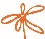 What area(s) of the garden are you looking to improve? Front Back  Both  Other __________________________ Approx. size of the area __________________ Who will use the garden? Adults  Young Children  Children  Pets- Dogs, Cats etc  Reduced Mobility, Disabled  Other __________________________ What room(s) of the house is likely to be used to access the finished garden?  Living area Kitchen  Boot or Utility Room  Other __________________________ Is the property within a conservation area and/or do any trees have preservation orders?  Yes  No  Don’t knowIs the property a listed building?  Yes  No Are you planning any future building work?  Yes  No Further info about building work _____________________________________Do you have direct outside access to the garden?  Yes, we have side access outside.  No, we must go through the house. Your Existing Garden Considering the positive and negatives of your existing garden is essential to knowing what works for you. What do you like most about it? _____________________________________ Do you have scenic views to be enjoyed? _____________________________________ What do you want to keep? Existing plants, trees, garden features etc. _____________________________________ What are the problem areas in your garden?  Areas that remain wet and waterlogged.  Too steep.  Not enough places to sit down and/or in wrong places.  Needs more privacy.  Other Using Your Dream Garden How do you want to use your new garden? (Tick all that apply)  For entertaining friends and family.  Sitting and relaxing after a busy day.  A safe and exciting place for children to play.  A place to encourage wildlife.  To grow vegetable and fruit.  Outdoor room extension to my living space. A peaceful sanctuary to escape from the world.  Other ____________________________Design & Style Inspiration How would you best describe the landscaping styles you prefer? Formal- Symmetrical, clean lines.  Informal- Asymmetrical, curvaceous, mixed planting English Cottage Style- Mix of colours and forms in a relaxed effect.  Contemporary- Modern, clean lines, restricted plant colour palette/types.  Relaxed Mediterranean- Gravel, grasses, drought tolerant plants. Asian Style- Gravel gardens, zen, Japanese style often with bright coloured features.  Lush Tropical- Big bold leaf plants often with bright coloured flowers.  Other What colour schemes do you love?  Cool Pastels- purple, blue, white, violet, pale pink etc.  Hot & Vibrant- red, yellow, oranges  Greens  Whites  Don’t mind. Surprise me.Aspirational Garden FeaturesWhat are the main garden features you would like in your new garden?  A space for dining  A place to sit in comfy seats  Sun lounging  Paving  Decking  Lawn  Planting  Water Feature Lighting  Outdoor Kitchen, BBQ, Cooking  Firepit  Play Area for Children  Hot Tub  Veg Patch  Wildflower area  Pergola for shade and seclusion  Privacy  Exercise Zone  Other __________________________ What useful things would you like in your new garden? Utility area for bins and recycling.  Compost area  Clothes drying  Sheds & Storage AftercareTry to consider how much time will you have to spend looking after your new garden. Which would you prefer?  Low maintenance- Spring and autumn clean-ups with shrubs and evergreens. Medium maintenance- Mixed planting that needs occasional care, some dividing, shaping, pruning and lawn mowing.  Keen Gardener- You don’t mind dividing, staking and pruning etc. Not for me- I will get a professional gardener in to help.Your Budget A professionally designed landscaped garden is a great investment to your home as well as faithfully serving you for years to come much like a new kitchen and any building project. If the budget seems overwhelming, you can build the project in manageable phases. How much do you have to invest?  £15K-25K £25-£50K £50-£75K Above £75K  Other __________________________ 